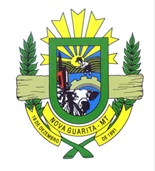 ESTADO DE MATO GROSSOCÂMARA MUNICIPAL DE NOVA GUARITA11ª SESSÃO ORDINÁRIADia 03 de julho de 2023— 08h00min —-PEQUENO EXPEDIENTE-Art. 154. Havendo número legal, a sessão se iniciará com o expediente, destinando-se a:I - leitura da ata da sessão anterior;II - avisos e despachos da Presidência;III - leitura dos expedientes oriundos:do Prefeito;dos Vereadores;de outros.IV - Deliberação sobre os requerimentos.PROJETOS PARA LEITURAPROJETO DE LEI DO EXECUTIVO Nº 951/2023 – “ALTERA O VENCIMENTO DO CARGO EM COMISSÃO DE DIRETOR ESCOLAR, E DÁ OUTRAS PROVIDÊNCIAS”.PROJETO DE LEI DO EXECUTIVO Nº 952/2023 – “Dispõe sobre abertura de crédito Suplementar por Superávit Financeiro, ao orçamento 2023, do SAAE de Nova Guarita, destinado para reforço de dotação orçamentaria, e dá outras providências”.PROJETO DE LEI DO EXECUTIVO Nº 953/2023 – “Autoriza o Poder Executivo Municipal a abrir Créditos Adicionais Especial no valor de R$ 20.000,00 (Vinte Mil Reais), no orçamento do município para o Exercício de 2023 e dá outra providência”.PROJETO DE LEI DO EXECUTIVO Nº 954/2023 – “ AUTORIZA O PODER EXECUTIVO MUNICIPAL A CONCEDERAUXILIO MORADIA E AUXILIO ALIMENTAÇÃO AOS MÉDICOS VINCULADOS AO PROGRAMA MÉDICOS PELO BRASIL, E DÁ OUTRAS PROVIDÊNCIAS”. PROJETO DE LEI COMPLEMENTAR DO EXECUTIVO Nº 92/2023 – “ALTERA A LEI COMPLEMENTAR MUNICIPAL Nº 044/2018 AUMENTANDO 1 (UMA) VAGA PARA O CARGO DE PROVIMENTO EM COMISSÃO DE CUIDADOR INSTITUCIONAL E DÁ OUTRAS PROVIDÊNCIAS”.PROJETO DE RESOLUÇÃO DO LEGISLATIVO Nº 015/2023 – “ DISPÕE SOBRE O REGIMENTO INTERNO DA CÂMARA MUNICIPAL DE VEREADORES DE NOVA GUARITA E DÁ OUTRAS PROVIDÊNCIAS”.ORDEM DO DIA-(Projetos para votação)PROJETO DE LEI DO EXECUTIVO Nº 945/2023 – “DISPÕE SOBRE LEI DE DIRETRIZES ORÇAMENTÁRIAS – LDO PARA O EXERCÍCIO DE 2024, E DÁ OUTRAS PROVIDÊNCIAS”.PROJETO DE LEI DO EXECUTIVO Nº 950/2023 – “INTITUI VERBA INDENIZATÓRIA AOS CONSELHEIROS TUTELARES DO MUNICIPIO DE NOVA GUARITA E DÁ OUTRAS PROVIDÊNCIAS”. LEITURA DOS OFÍCIOS Nº 100/23/GP/PMNG E Nº 101/GP/PMNG, REFERENTE A SOLICITAÇÃO PARA A DELIBERAÇÃO E POSTERIOR VOTAÇÃO DOS PROJETOS Nº 92/2023, Nº 953/2023 E Nº 954/2023 EM REGIME DE URGÊNCIA.Divino Pereira GomesPresidente                                                                                                                                                          Nova Guarita- MT,28 de junho de 2023.Avenida dos Migrantes, Travessa Moacir Kramer S/nº – Centro – CEP 78508-000 – Nova Guarita - MT – Fone: (66) 3574-1166.Email: legislativo@novaguarita.mt.leg.br site: www.novaguarita.mt.leg.br